AGENDA DISCUSSIONOTHER BUSINESSEND OF DISCUSSION MINUTES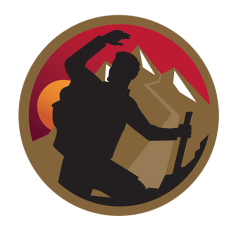 Troop TX-0226Monthly Knight Patrol Meeting MinutesTrain up a child in the way he should go, and when he is old he will not depart from it. Proverbs 22:6Troop TX-0226Monthly Knight Patrol Meeting MinutesTrain up a child in the way he should go, and when he is old he will not depart from it. Proverbs 22:6Troop TX-0226Monthly Knight Patrol Meeting MinutesTrain up a child in the way he should go, and when he is old he will not depart from it. Proverbs 22:6MEETING AGENDAMEETING AGENDAMEETING AGENDAMEETING AGENDAMeeting Subject:  Monthly Knight Patrol MeetingMeeting Subject:  Monthly Knight Patrol MeetingMeeting Subject:  Monthly Knight Patrol MeetingMeeting Subject:  Monthly Knight Patrol MeetingLocation:  Calvary ChapelLocation:  Calvary ChapelDate:  January 21, 2014Time:  6:00 pm – 6:58 pmObjective:  Oversee Trailmen safety and instruction and youth leader mentoring and program executionObjective:  Oversee Trailmen safety and instruction and youth leader mentoring and program executionObjective:  Oversee Trailmen safety and instruction and youth leader mentoring and program executionObjective:  Oversee Trailmen safety and instruction and youth leader mentoring and program executionMEETING ATTENDANCEMEETING ATTENDANCEMEETING ATTENDANCETroopmasterNameXTrail Guide – First AssistantNameXTrail Guide – Trail BadgesNameXTrail Guide – Troop MedicNameXTrail Guide – Youth TrainingNameXWoodlands TrailWoodlands TrailWoodlands TrailRangerNameXTrail Guide – Spiritual GrowthNameXTrail Guide – Fox PatrolNameSent regretsTrail Guide – Hawk PatrolNameXTrail Guide – Mtn Lion PatrolNameXNavigatorsNavigatorsNavigatorsTrailmasterNameXTrail Guide – Spiritual GrowthNameXTrail Guide – OperationsNameXTrail Guide – Patrol MentorNameXTrail Guide – Patrol MentorNameXAdventurersAdventurersAdventurersAdvisorNameXTrail Guide – High AdventureNameSent regretsTrail Guide – Spiritual GrowthNameXTrail Guide – TFRNameXTrail Guide – OperationsNameXTrail Guide – PatrolsNameXTrail Guide – Patrol MentorNameXTrail Guide – Patrol MentorNameXTopic:Previous meeting minute review and approvalSummarySummaryBrief record of principle points discussed. Keep points short and to the point. Record any motions word-for-word and the outcomes of any votes.Brief record of principle points discussed. Keep points short and to the point. Record any motions word-for-word and the outcomes of any votes.Action ItemsAction ItemsRecord any action items where a member of the group is asked to perform a task. Note who the action owner is and when the action is to be completed.Record any action items where a member of the group is asked to perform a task. Note who the action owner is and when the action is to be completed.Topic:#2SummarySummaryBrief record of principle points discussed. Keep points short and to the point. Record any motions word-for-word and the outcomes of any votes.Brief record of principle points discussed. Keep points short and to the point. Record any motions word-for-word and the outcomes of any votes.Action ItemsAction ItemsRecord any action items where a member of the group is asked to perform a task. Note who the action owner is and when the action is to be completed.Record any action items where a member of the group is asked to perform a task. Note who the action owner is and when the action is to be completed.Topic:#3SummarySummaryBrief record of principle points discussed. Keep points short and to the point. Record any motions word-for-word and the outcomes of any votes.Brief record of principle points discussed. Keep points short and to the point. Record any motions word-for-word and the outcomes of any votes.Action ItemsAction ItemsRecord any action items where a member of the group is asked to perform a task. Note who the action owner is and when the action is to be completed.Record any action items where a member of the group is asked to perform a task. Note who the action owner is and when the action is to be completed.Topic:#4SummarySummaryBrief record of principle points discussed. Keep points short and to the point. Record any motions word-for-word and the outcomes of any votes.Brief record of principle points discussed. Keep points short and to the point. Record any motions word-for-word and the outcomes of any votes.Action ItemsAction ItemsRecord any action items where a member of the group is asked to perform a task. Note who the action owner is and when the action is to be completed.Record any action items where a member of the group is asked to perform a task. Note who the action owner is and when the action is to be completed.Topic:#6SummarySummaryBrief record of principle points discussed. Keep points short and to the point. Record any motions word-for-word and the outcomes of any votes.Brief record of principle points discussed. Keep points short and to the point. Record any motions word-for-word and the outcomes of any votes.Action ItemsAction ItemsRecord any action items where a member of the group is asked to perform a task. Note who the action owner is and when the action is to be completed.Record any action items where a member of the group is asked to perform a task. Note who the action owner is and when the action is to be completed.Topic:#6SummarySummaryBrief record of principle points discussed. Keep points short and to the point. Record any motions word-for-word and the outcomes of any votes.Brief record of principle points discussed. Keep points short and to the point. Record any motions word-for-word and the outcomes of any votes.Action ItemsAction ItemsRecord any action items where a member of the group is asked to perform a task. Note who the action owner is and when the action is to be completed.Record any action items where a member of the group is asked to perform a task. Note who the action owner is and when the action is to be completed.NEXT MEETINGNEXT MEETINGNEXT MEETINGLocation:  Calvary ChapelDate:  February 21, 2014Time:  6:00 pm – 6:58 pm